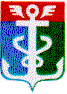 РОССИЙСКАЯ ФЕДЕРАЦИЯ
ПРИМОРСКИЙ КРАЙ
ДУМА НАХОДКИНСКОГО ГОРОДСКОГО ОКРУГАРЕШЕНИЕ__.02.2024                                                                                                                 ПРОЕКТ                 О награждении Почетной грамотой и Благодарственным письмом Думы Находкинского городского округаДума Находкинского городского округаР Е Ш И Л А:Наградить Почетной грамотой Думы Находкинского городского округа:1) Манаеву Жанну Васильевну, майора полиции, старшего инспектора группы по делам несовершеннолетних Находкинского линейного отдела Министерства внутренних дел России на транспорте;2) Шорникова Евгения Вячеславовича, подполковника полиции (в отставке), ветерана органов внутренних дел Российской Федерации;3) Яценко Анастасию Алексеевну, капитана полиции, дознавателя отделения дознания Находкинского линейного отдела Министерства внутренних дел России на транспорте. Наградить Благодарственным письмом Думы Находкинского городского округа:1) Кедрова Александра Николаевича, подполковника, заместителя командира полка по тылу – начальника тыла войсковой части 83266 Министерства обороны Российской Федерации;2) Гусаренко Павла Александровича, капитана, командира батареи (офицера пуска) войсковой части 83266 Министерства обороны Российской Федерации;3) Чумаша Анатолия Анатольевича, капитана, командира батареи войсковой части 83266 Министерства обороны Российской Федерации;4) Перфильева Максима Александровича, старшего лейтенанта, командира взвода (офицера пуска) войсковой части 83266 Министерства обороны Российской Федерации;5) Малькова Данила Сергеевича, старшего лейтенанта, начальника отделения боевого управления - заместителя командира батареи войсковой части 83266 Министерства обороны Российской Федерации;6) Бабурина Эдуарда Дмитриевича, лейтенанта, начальника отделения радиолокационной разведки (офицера обнаружения) войсковой части 83266 Министерства обороны Российской Федерации;7) Гаенко Ирину Валерьевну, руководителя структурного подразделения Центра тестирования ГТО Находкинского городского округа;8) Малахову Ирину Владимировну, спортивного судью 3 категории Центра тестирования ГТО Находкинского городского округа, учителя физической культуры муниципального бюджетного общеобразовательного учреждения «Средняя общеобразовательная школа № 3» Находкинского городского округа;
9) Коршунову Викторию Юрьевну, главного спортивного судью 1 категории Центра тестирования ГТО Находкинского городского округа, тренера-преподавателя муниципального автономного учреждения «Спортивная школа «Юниор» Находкинского городского округа;10) Жук Ларису Витальевну, спортивного судью 1 категории Центра тестирования ГТО Находкинского городского округа, учителя физической культуры муниципального автономного общеобразовательного учреждения «Средняя общеобразовательная школа № 23» Находкинского городского округа;11) Реморенко Наталью Анатольевну, спортивного судью 1 категории Центра тестирования ГТО Находкинского городского округа, учителя физической культуры муниципального автономного общеобразовательного учреждения «Средняя общеобразовательная школа № 7 «Эдельвейс» Находкинского городского округа;12) Нехорошева Дмитрия Юрьевича, капитана полиции, оперуполномоченного отделения экономической безопасности и противодействия коррупции Находкинского линейного отдела Министерства внутренних дел России на транспорте;13) Алексеенко Софью Алексеевну, младшего сержанта полиции, полицейского отделения (комендантского) по охране органов внутренних дел Находкинского линейного отдела Министерства внутренних дел России на транспорте;14) Усубян Андрея Валерьевича, капитана войсковой части 83266;15) Максимова Андрея Владимировича, капитана войсковой части 83266;16) Волкову Василину Сергеевну, младшего сержанта войсковой части 83266.3. 	Настоящее решение вступает в силу со дня его принятия.Председатель Думы                                                                                          А.В. Кузнецов